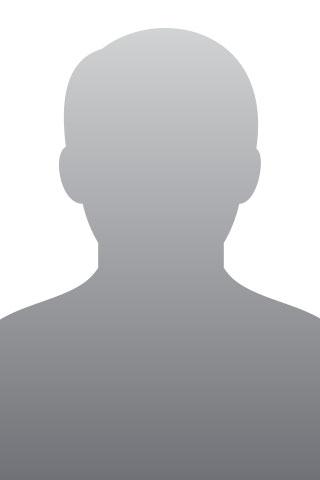 ,  |  | About MeHello, my name is ________________________________. I would really like to work for you because ____________________________. I’m interested in the _________________________ position. I would be good at this job because _______________________. I believe I would make a great addition to your company. Thank you for considering me. I look forward to hearing from you.My  skills related to this job are ___________________________________________________________________________. I enjoy doing _________________________________________________________________ and am really good at ___________________________________________________________________________________________________________________. What makes me stand out from others is __________________________________________________________________________________. I have worked at the following places __________________________________________________________________. My responsibilities consisted of ____________________________________________________________________________________________. 